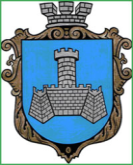 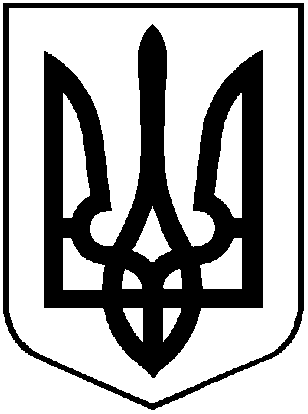 УКРАЇНА                                        ХМІЛЬНИЦЬКА МІСЬКА РАДА                                                ВІННИЦЬКОЇ ОБЛАСТІВИКОНАВЧИЙ КОМІТЕТ                                                          РІШЕННЯвід _______________ 2019 р.                                                                                  №____Про внесення змін до рішення виконавчого комітету від 15.05.2018р. №189 «Про затвердження  складу конкурсного комітету з визначення автомобільних перевізників та затвердження Положення  про конкурсний комітет» (зі змінами)	Відповідно до Закону України “Про автомобільний транспорт”, постанов Кабінету Міністрів України “Про затвердження Правил надання послуг пасажирського автомобільного транспорту” від 18.02.1997 р. №176 та “Про затвердження Порядку проведення конкурсу на перевезення пасажирів на автобусному маршруті загального користування” від 03.12.2008 р. № 1081 (зі змінами та доповненнями) в зв’язку зі зміною в штатному розписі працівників виконавчих органів міської ради , керуючись ст. 30, 59 Закону України “Про місцеве самоврядування в Україні”, виконавчий комітет Хмільницької  міської ради В И Р І Ш И В : Додаток №1 до рішення виконавчого комітету міської ради від 15.05.2018р. №189 «Про затвердження складу конкурсного комітету з визначення автомобільних перевізників та затвердження Положення про конкурсний комітет» (зі змінами) викласти у новій редакції (додається).Додаток №1 до рішення виконавчого комітету від 12.10.2018 р. №404 «Про затвердження персонального складу конкурсного комітету з визначення автомобільних перевізників та Положення про його діяльність»  вважати таким, що втратив чинність.Загальному відділу міської ради відобразити відповідні зміни згідно п. 1 та п. 2 цього рішення.Контроль за виконанням цього рішення покласти на заступника міського голови з питань діяльності виконавчих органів міської ради, згідно розподілу обов’язків.Міський голова						С.Б. РедчикДодаток №1до рішення виконавчого комітетуХмільницької міської ради№___ від _________ 2019 рокуСклад конкурсного комітетуз визначення автомобільних перевізників в місті Хмільнику Керуючий справами виконкому міської ради                                                              С.П. МаташПрізвище, ім'япо-батьковіПосадаЗагіка Володимир МихайловичЗаступник міського голови з питань діяльності виконавчих органів міської ради, голова конкурсного комітетуПідвальнюк Юрій ГригоровичНачальник управління економічного розвитку та євроінтеграції міської ради, заступник голови конкурсного комітету.Бугаєва Оксана ПетрівнаГоловний спеціаліст відділу розвитку підприємництва, туризму та сфери послуг управління економічного розвитку та євроінтеграції міської ради, секретар конкурсного комітету (без права голосу)Крепкий Павло ВасильовичСекретар міської радиБуликова Надія АнатоліївнаНачальник юридичного відділу міської ради.Швець Віктор ІвановичСтарший інспектор праці відділу з питань праці управління праці та соціального захисту населення міської ради (за згодою)Джулепа Андрій АнатолійовичСтарший інспектор відділу безпеки дорожнього руху Управління патрульної поліції у Вінницькій обл. Департаменту патрульної поліції (за згодою)Дідичук Андрій ВолодимировичСтарший державний інспектор відділу надання послуг Управління Укртрансбезпеки у Вінницькій області (за згодою)Довбиш Олександр ЛеонідовичПредставник Вінницької обласної громадської організації«Асоціація перевізників» (за згодою)Борисюк Андрій ОмельяновичЗаступник виконавчого директора ГО «Вінницької асоціації автомобільних перевізників» (за згодою)Яцковина Анатолій ВасильовичЧлен місцевого осередку Всеукраїнської громадської організації      « Громадський комітет транспортної безпеки у Вінницькій області»(за згодою)Бєліков Василь ОлександровичЧлен спілки ветеранів війни в Афганістані м. Хмільника та Хмільницького району (за згодою)Кривіцький  Олександр ФедоровичЗаступник керівника Хмільницької  міської громадської організації «Народне віче» (за згодою)Вознюк Олександр ПавловичЕксперт Хмільницької районної громадської організації «Право»(за згодою)Карпенко Тетяна ІванівнаЧлен громадської організації «Хмільницька громадська організація «Громадянська варта» (за згодою)Мазур Тетяна ВасилівнаСекретар ГО «Хмільницька організація захисту та допомоги особам з інвалідністю «Спільний шлях» (за згодою)